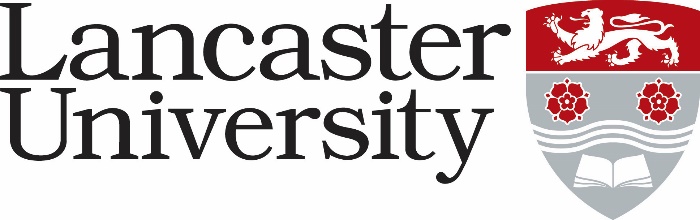 JOB DESCRIPTIONJob Title: Senior Research Associate/Research Associate - Mathematical Modelling, Integer Programming, Exact and Heuristic AlgorithmsPresent Grade:	Department/College:		Department/College:		Directly responsible to:		Directly responsible to:		Supervisory responsibly to:        NoneSupervisory responsibly to:        NoneInternal:Internal:External:  External:  Major Duties:Develop mathematical models, solution algorithms and computer applications for OR MASTER and other projects undertaken by CENTRAL.Participate in project meetings and other events; prepare talks, posters, research reports, research papers, project deliverables, and other dissemination materials of the outputs of research projects. Contribute to the development of materials that will be posted to the websites and social media. Contribute to the development of publicity and impact case related materials.Participate in project events (seminars/workshops/conferences) and actively engage with organizations supporting CENTRAL’s projects.Participate in National and International conferences for presenting project results.Prepare progress reports.Contribute to the preparation of journal papers, papers for conference proceedings, for publication and presentation of project findings.Contribute to the activities of the Centre for Transport and Logistics (CENTRAL).Major Duties:Develop mathematical models, solution algorithms and computer applications for OR MASTER and other projects undertaken by CENTRAL.Participate in project meetings and other events; prepare talks, posters, research reports, research papers, project deliverables, and other dissemination materials of the outputs of research projects. Contribute to the development of materials that will be posted to the websites and social media. Contribute to the development of publicity and impact case related materials.Participate in project events (seminars/workshops/conferences) and actively engage with organizations supporting CENTRAL’s projects.Participate in National and International conferences for presenting project results.Prepare progress reports.Contribute to the preparation of journal papers, papers for conference proceedings, for publication and presentation of project findings.Contribute to the activities of the Centre for Transport and Logistics (CENTRAL).